Baccalauréat Professionnel« Maintenance des Systèmes de Production Connectés »ÉPREUVE E2 : Préparation d’une interventionSous-épreuve E2-a : Analyse et exploitation de données techniquesSESSION 202_DOSSIER QUESTIONS-REPONSESBANC DE POMPESMatériel autorisé :L’usage de la calculatrice avec mode examen actif est autorisé. L’usage de calculatrice sans mémoire, « type collège » est autorisé. Q1-1 : Compléter ci-dessous l’actigramme A-0 du système « Motopompe » avec le vocabulaire suivant : Eau à basse pression et débit nul – Générer un débit et une pression – Energie électrique – Flux hydraulique (Débit Q / Pression p) – Banc de pompesQ1-2 : Compléter ci-dessous la chaine d’énergie du système « Banc de pompes » avec le vocabulaire suivant : Moteur électrique - Accouplement - Pompe – Contacteur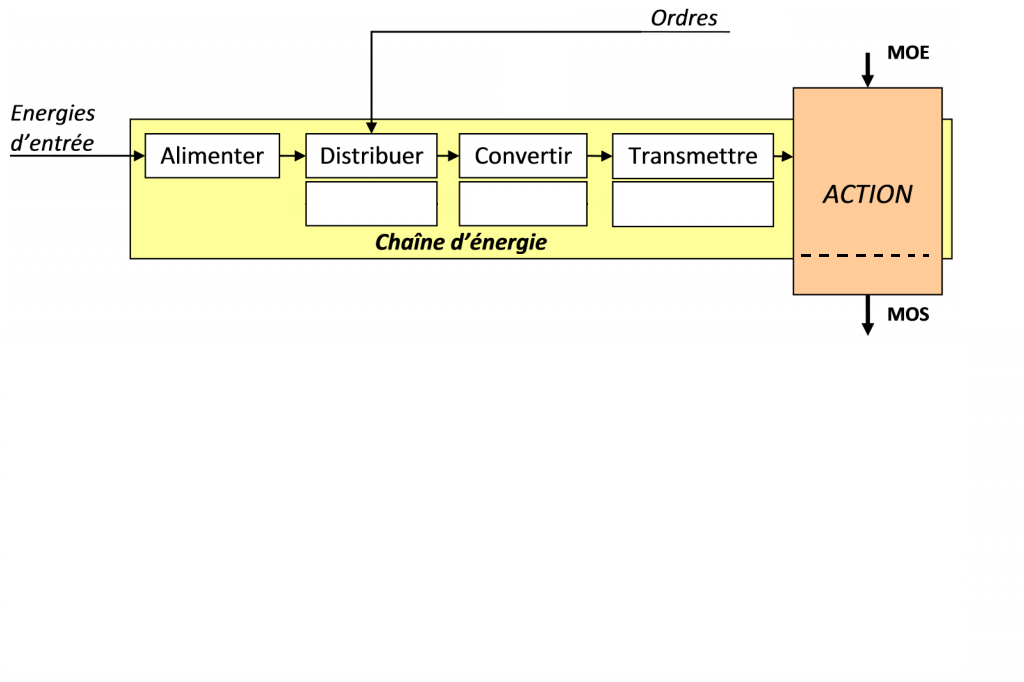 L’étude de l’historique va permettre de déterminer les éléments les plus pénalisants de la motopompe.Q2-1 : Calculer la somme des temps d’arrêt, des temps d’intervention et le coût total :Q2-2 : Classer les éléments de la Q2-1, du plus pénalisant au moins pénalisant en termes de temps d’arrêt :Elément sur lequel prioriser l’étude de l’amélioration : …………………………………………………………………Afin de réduire les risques de défaillances, le choix d’une construction différente de motopompe est envisagé. Il faut étudier les solutions du point de vue de la liaison moteur / pompe.Q3-1 : Sur chacun des dessins ci-dessous, - Entourer en VERT la zone de transmission du mouvement de rotation du moteur à la pompe- Entourer en ROUGE la zone de liaison assurant la mise et le maintien en position entre le moteur et la pompe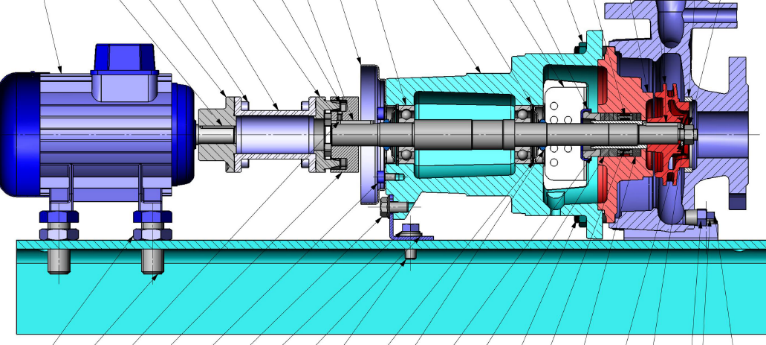 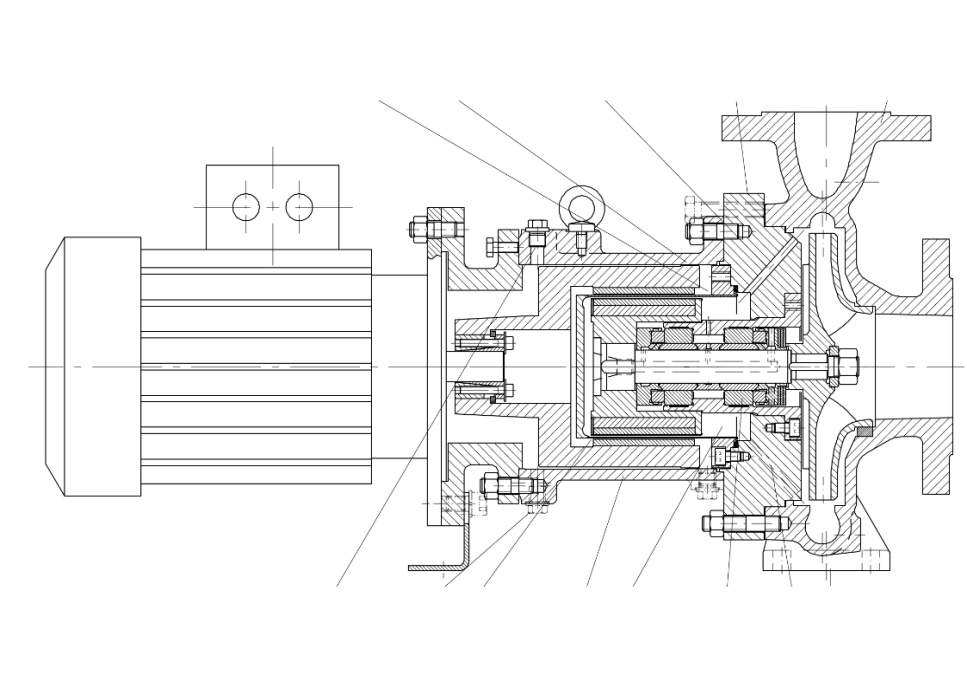 Q3-2 : Sur le dessin de détail ci-contre : 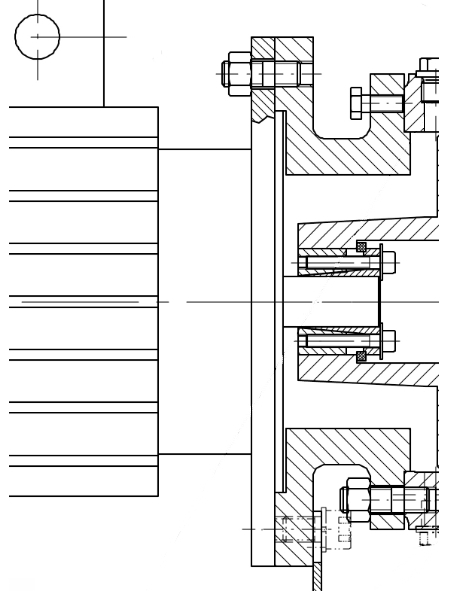 - Surligner en ROUGE le contact plan entre le moteur et la pompe ;- Surligner en BLEU le centrage entre le moteur et la pompe ;- Entourer en VERT les composants assurant la fixation entre le moteur et la pompe.Q3-3 : Cocher les solutions permettant :- La mise en position entre le moteur et la pompe	Centrage long   X 		Centrage court  X- La fixation du moteur sur la pompe	Goujons + écrous  X 	Boulons   X 	Vis   X Q3-4 : Décrire les avantages de la construction dite « monobloc » de la nouvelle motopompe :___________________________________________________________________________________________Les nouvelles pompes sont à accouplement magnétique. La transmission du mouvement de rotation s’opère donc sans contact direct entre l’arbre du moteur et celui de la pompe. Cette transmission s’opère au travers de la cloche d’étanchéité vue précédemment. Le schéma de principe    ci-contre décrit ce mode de transmission.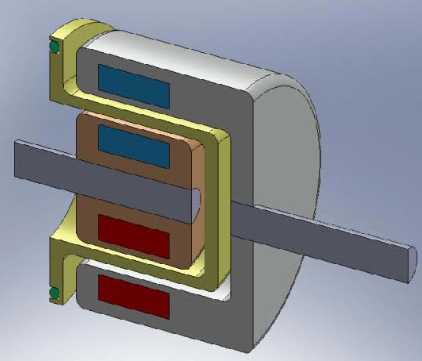 Q3-5 : Sur l’image 3D ci-contre de l’accouplement magnétiqueRemplir les bulles par : Aimants menants, Aimants menés.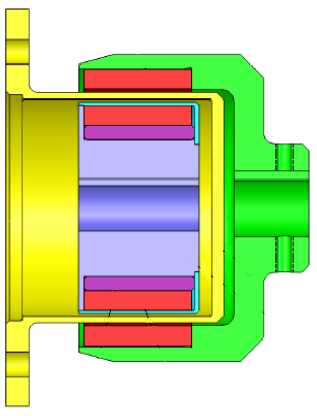 Q3-6 : Sur l’image 2D ci-contre de l’accouplement magnétiqueSurligner en ROUGE le jeu radial entre les aimants et la cloche. La caractéristique principale de l’accouplement magnétique est le couple transmissible exprimé en   		           N . m                      Q3-7 : Indiquer les unités du couple 	                           x    Q3-8 : Indiquer la grandeur exprimée	              x   Q3-9 : Sur le schéma de principe ci-contre, en tenant compte du sens de rotation du moyeu moteur, tracer : - Au point A un vecteur force F (longueur 40 mm) ;	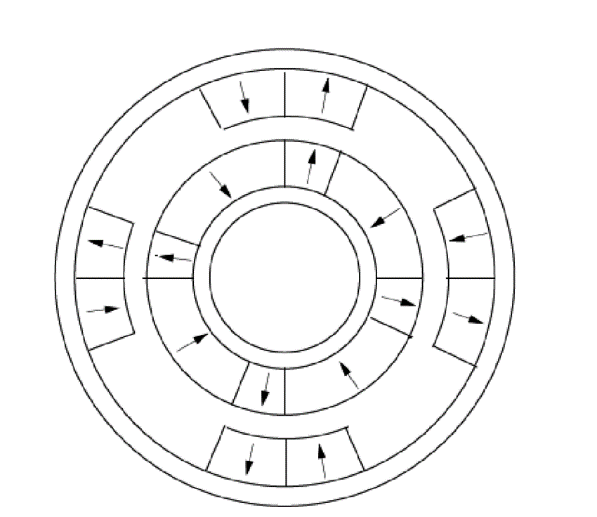 - Une cote indiquant la distance d ;Q3-10 : Un freinage voire un blocage en rotation de l’arbre de pompe provoque-t-il une rupture de pièces avec ce principe de transmission ?Oui  X        Non  X   Justifier : ________________________________________________________________________________________________________Q3-11 : Citer les avantages de la transmission magnétique de la nouvelle motopompe (Voir DTR 8/22 Accouplement magnétique) :____________________________________________________________________________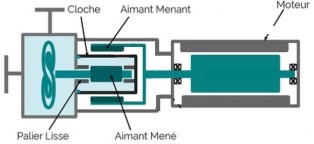 Les nouvelles motopompes sont conçues pour réduire au maximum les risques de fuites. Une cloche fixée au corps de pompe forme une enceinte étanche. Q4-1 : Sur la vue en coupe : 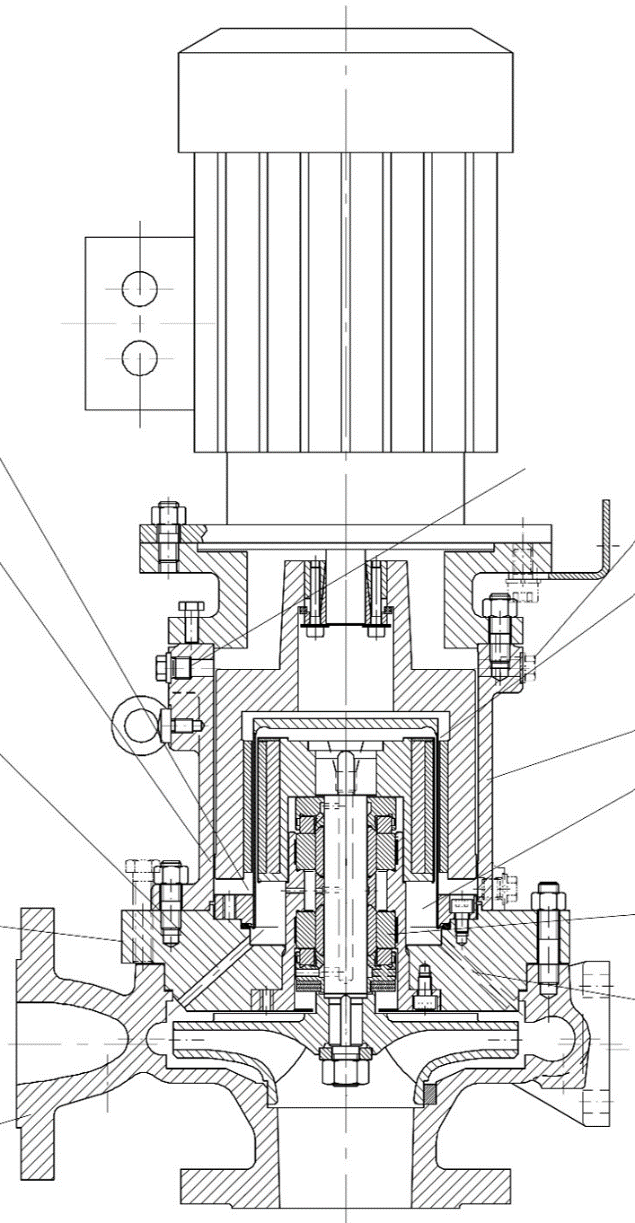 Colorier en VERT les aimants menants et menés ; Colorier en ROUGE la cloche qui sépare l’aimant menant de l’aimant mené et qui assure l’étanchéité ; Compléter le coloriage BLEU du fluide pompé ;Entourer les deux seuls joints d’étanchéité. Q4-2 : Cocher le type d’étanchéité réalisé par ces deux joints :      Statique X        Dynamique  X              Justifier : _______________________________________________________Q4-3 : Décrire les avantages de l’étanchéité de la nouvelle motopompe (Voir DTR 9/22 Avantages nouvelle motopompe / Etanchéité) :_____________________________________________________________________________________________Le constructeur de la nouvelle motopompe annonce une lubrification et un refroidissement des paliers de guidage par le liquide pompé qui circule dans des canaux bien déterminé.Q5-1 : Sur la vue en coupe ci-dessous, remplir les bulles avec les mots :- Aspiration	  - Refoulement	          - Haute Pression         - Basse PressionQ5-2 : Sur la vue en coupe ci-dessous, compléter les 10 flèches (numérotées de 1 à 10) en indiquant le sens      (  ou  ) d’écoulement du fluide qui lubrifie et refroidit les paliers de guidage.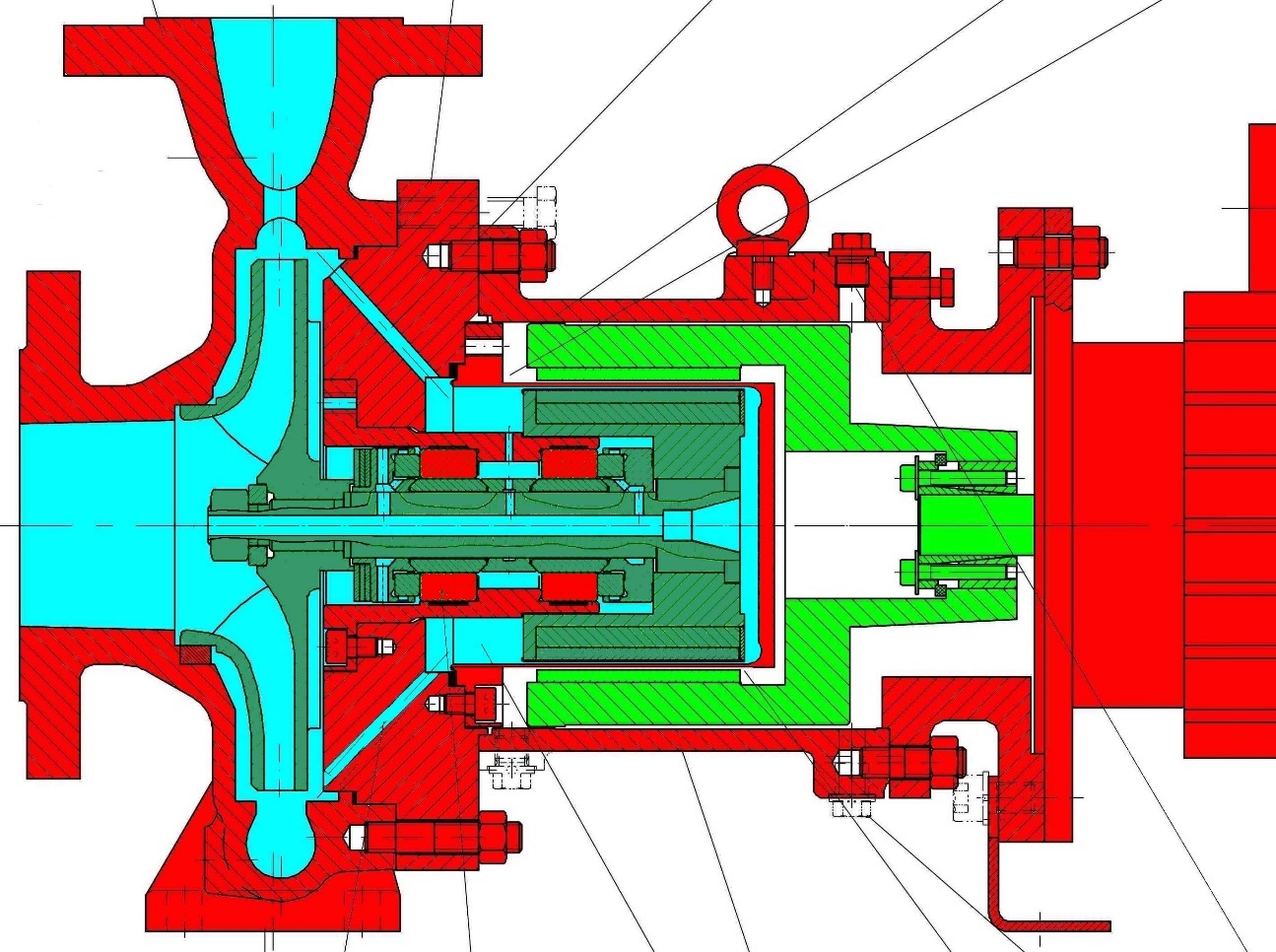 Q5-3 : Citer les avantages liés au guidage et à la lubrification du palier  (Voir DTR 9/22 Avantages nouvelle motopompe / Paliers (Rotor) :_____________________________________________________________________________________________Q6-1 : Relever les caractéristiques suivantes du moteur sur la plaque signalétique ci-contre :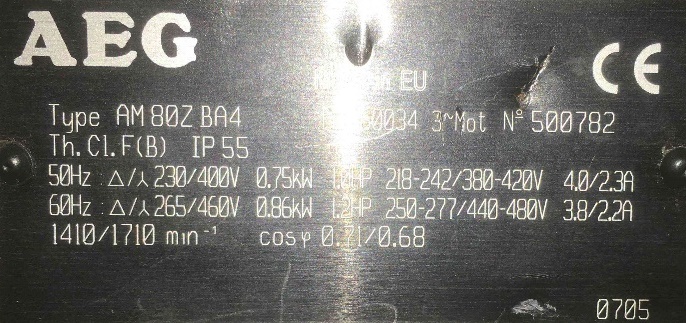 - Fréquence : _____	Tension : ________  Puissance : _______- Vitesse de rotation : _________  tr/min ou tr.min-1- Indice de protection : __________Q6-2 : Relever les caractéristiques suivantes de l’ancienne motopompe sur la page 4/22 du dossier technique :- Débit Q maxi à 3000 trs/mins : ________ litres/min    -  tuyau d’aspiration : ______mm                                          -  tuyau de refoulement : ______ mm Q6-3 : Considérant la vitesse de rotation du moteur à 1500 tr/min, calculer le débit maxi de l’ancienne motopompe :____________________________________________________________________________________________Q6-4 : Convertir le débit maxi en m3 / heure : _________________________________________________Un configurateur de pompe est proposé sur le site internet du fabricant. Le « DTR 10/22 Ecran de sélection » montre la saisie des spécifications souhaitées pour vous proposer automatiquement des références de pompes remplissant vos besoins. Par exemple, la valeur du débit Q calculé à la question précédente est saisie dans le tableau.La copie d’écran ci-dessous montre la liste des pompes répondant à vos spécifications :  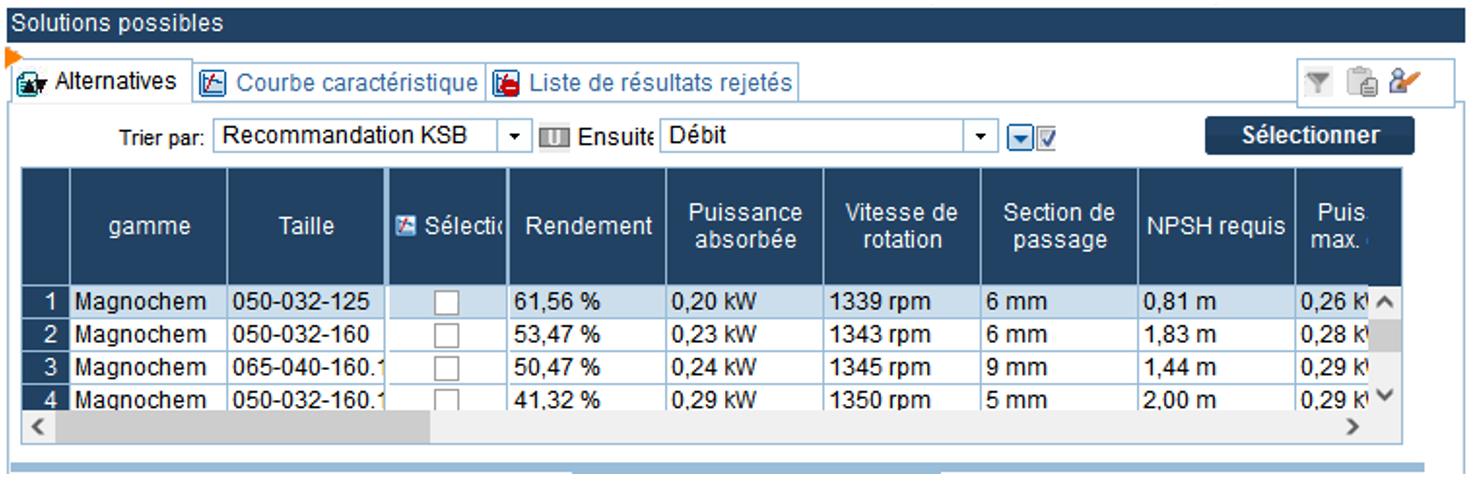 Q6-5 : Cocher la sélection offrant le meilleur rendementQ6-6 : Identifier et noter : - la taille de la sélection :                  - la puissance absorbée :             	   - La vitesse de rotation : Afin de s’assurer que la nouvelle motopompe est interchangeable avec l’ancienne sans modification, une comparaison dimensionnelle est nécessaire.                                                                                                        Elle portera sur les liaisons motopompe / socle et motopompe / tuyaux représentées ci-dessous.  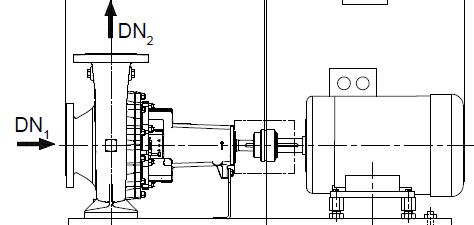 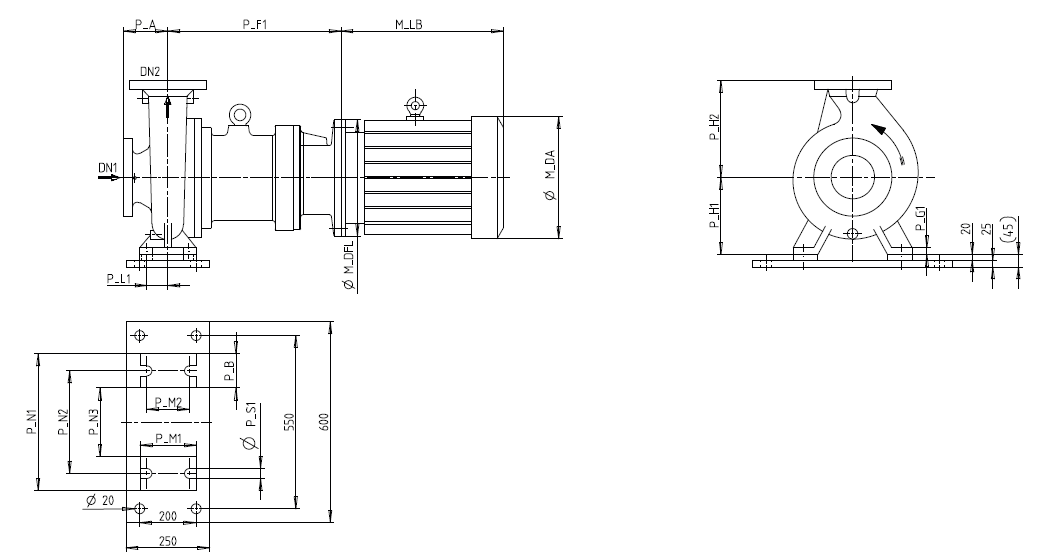 Q6-7 : Sur chacun des dessins ci-dessus, entourer : - En ROUGE  les liaisons motopompe / socle	- En BLEU les liaisons motopompe / tuyauxQ6-8 : Compléter le tableau de comparaison dimensionnelle ci-dessous  (Voir le DTR 11/22 Dimensions pompes)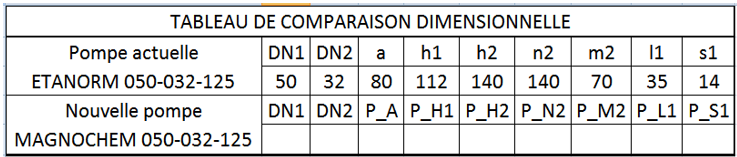 Q6-9 : Conclure sur l’interchangeabilité « parfaite » des deux types de motopompes (cocher la bonne réponse) :       Interchangeables  X        Non interchangeables  XLes courbes ci-dessous représentent l’évolution d’un signal de vibrations détectée lors d’une dégradation du fonctionnement d’une motopompe.Q7-1 : Remplir les bulles désignant les périodes :- d’Arrêt de la pompe    - d’Apparition des vibrations	    - de Fonctionnement dégradé     - de Fonctionnement normal    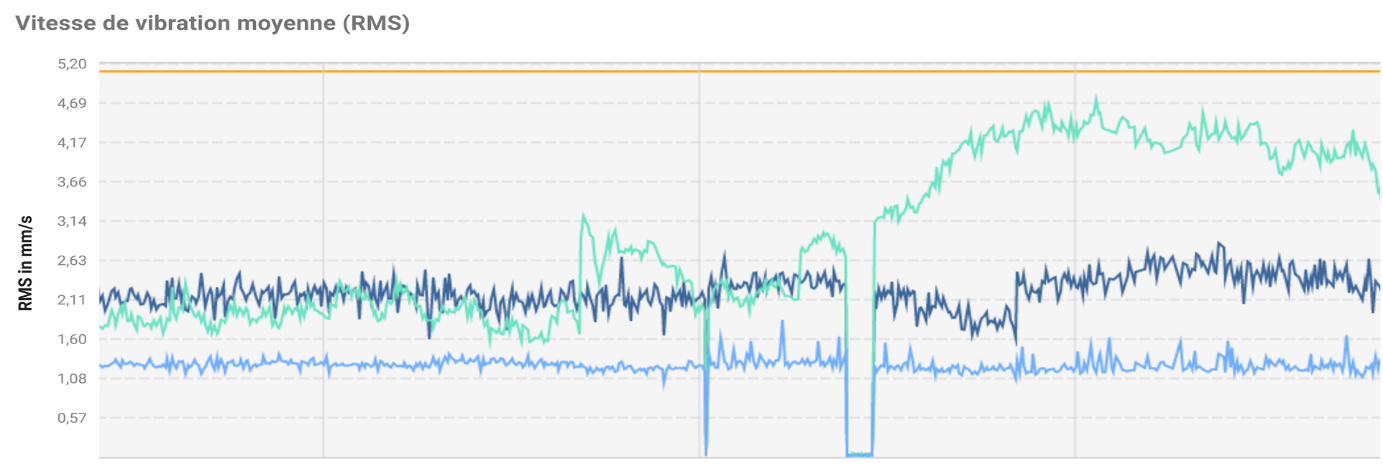 Le système de surveillance à distance est composé d’un bloc de capteurs et d’un bloc d’alimentation et d’émission des signaux. Les fonctions de chacun de ces blocs sont décrites dans le texte encadré ci-dessous.Q7-2 : Donner les deux paramètres surveillés par le bloc capteur : ____________________________________Q7-3 : Sur le dessin de la pompe ci-contre, proposer un positionnement (Petit rectangle ROUGE) du bloc de capteurs tel que préconisé ci-dessous 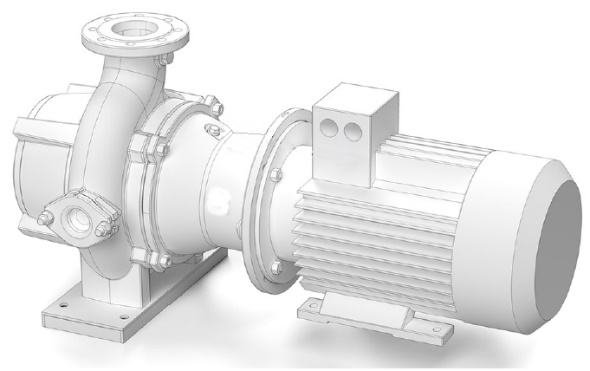 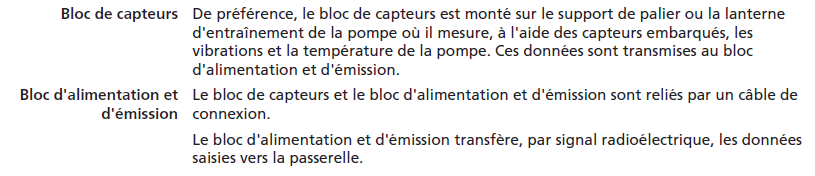 Q1Etude fonctionnelleDTR 2/22 à 5/22Temps conseillé : 10 minQ2Etude de l’historiqueDTR 6/22Temps conseillé : 20 minDétail de l’interventionTemps d’arrêtTemps d’interventionCoût total4Corps de pompe fissuré12Détail de l’interventionTemps d’arrêtTemps d’interventionCoût total7Réglage de l’accouplement88Changement de l’accouplement élastique12Changement de l’accouplement élastique13Réglage alignement25Réglage de l’alignement29Liaison moteur pompe HSTotal accouplementDétail de l’interventionTemps d’arrêtTemps d’interventionCoût total16Changement 4230217Changement 4210819Changement 4230321Changement 42105Total jointsDétail de l’interventionTemps d’arrêtTemps d’interventionCoût total6Changement 3210628Changement 32104Total roulementsNom de l’élémentTotal des temps d’arrêt1234Q3Etude de l’accouplementDTR 8/22 et 9/22Temps conseillé : 40 minQ4Etude des étanchéitésDTR 7/22 à 9/22Temps conseillé : 10 minQ5Etude du guidage en rotationDTR 7/22 à 9/22Temps conseillé : 10 minQ6Etude de la compatibilitéDTR 7/22 à 9/22Temps conseillé : 20 minQ7Surveillance à distanceTemps conseillé : 10 min